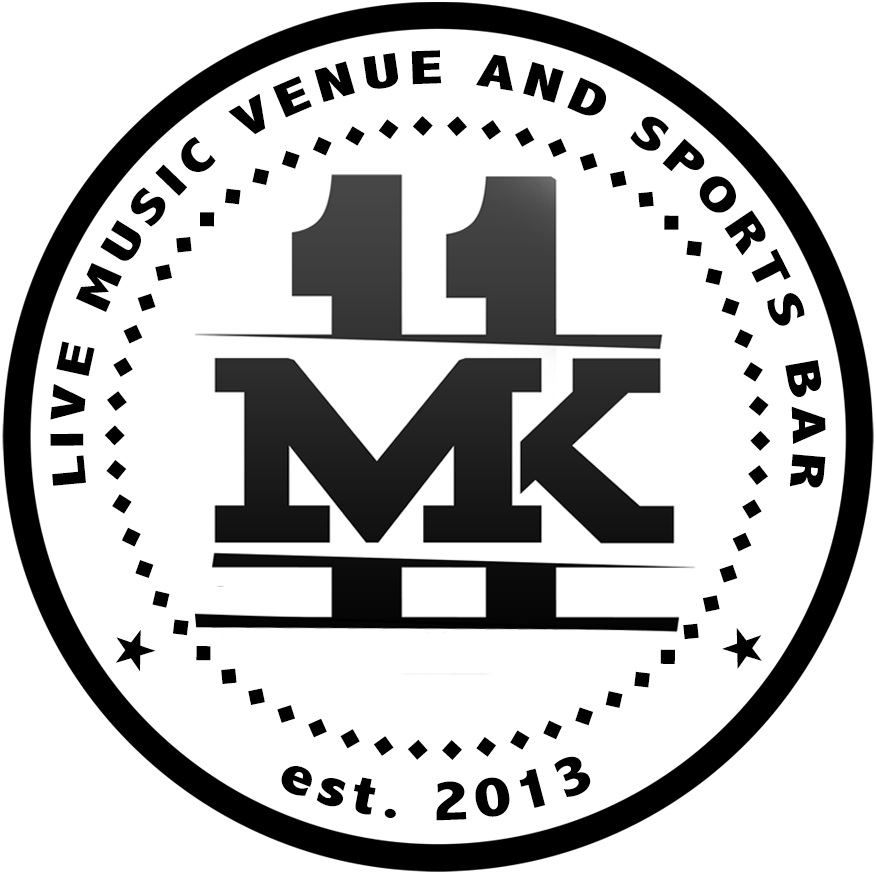 MK11 Food Menu - Allergens InformationSides & Bites:Breaded Brie: Gluten, Milk, Soya, WheatSouthern Fried Chicken: Celery, Mustard, Wheat, GlutenMac & Cheese Bites: Wheat, Milk, GlutenOnion Rings: Barley, Wheat, Rye, GlutenHot Dogs:Classic: Gluten, Wheat, Barley, SesameChilli Cheese: Gluten, Wheat, Barley, Sesame, MilkBacon: Gluten, Wheat, Barley, Sesame, MilkPulled Pork: Gluten, Wheat, Barley, Sesame, Milk, EggWing Sauces:Buffalo: Milk, EggFranks: Milk, EggHoney Chipotle: Egg Jerk: Barley, GlutenMK11: Molluscs, Soya, Wheat, GlutenSouth Carolina BBQ: MustardHabanero, Chipotle, Mango Pineapple: EggVegan:Beetroot Burger: Wheat, Mustard, GlutenMushroom & Spinach Burger: Soya, Gluten, WheatVegan Pulled Pork Burger: Soya, Wheat, Gluten, Barley, RyeNachos: Gluten, Soya, MaizeChilli Fries: Maize, MustardBuffalo ‘Chicken’ Fries: Soya, WheatOnion Rings: Barley, Wheat, Rye, GlutenBurgers: Uncle Sam: Milk, Rye, Wheat, Gluten, Sesame, Egg, MustardPete Pete: Milk, Rye, Wheat, Barley, Gluten, Sesame, EggBuffalo & Blue: Milk, Rye, Wheat, Gluten, Sesame, Egg, MustardCluck Norris: Milk, Rye, Wheat, Gluten, Sesame, Egg, CeleryLucha Lucha: Milk, Rye, Wheat, Gluten, Sesame, Egg, SoyaSuper Breakfast: Milk, Rye, Wheat, Gluten, Sesame, Egg, SulphitesFries:Cheesy Fries: MilkCheesy Jerk Sweet Potato Fries: Milk, BarleyChilli Cheese: Milk, Maize, MustardPizza: Milk, EggSpicy Bacon: Milk, EggPulled Pork: Milk, Egg, MustardBuffalo & Blue: Milk, Egg, MustardRib Meat: Mustard, Peanut, Milk, EggBreakfast: Sulphites, Soya, Wheat, Gluten, Milk, EggBlacked Cajun Chicken: MilkWings:Naked: Wheat, Gluten, MilkSpicy Breaded: Wheat, Celery, Eggs, Milk, Mustard, Soya, GlutenBoneless: Wheat, GlutenNachos:Classic: Soya, Milk, EggChilli Cheese: SoyaPulled Pork: Soya, Milk, EggBuffalo & Blue: Soya, Milk, Egg